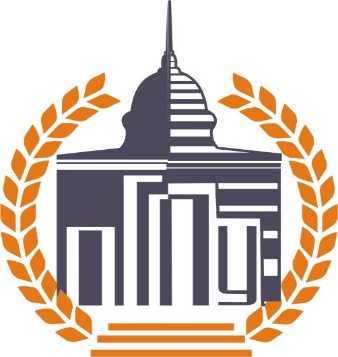 федеральное государственное бюджетное образовательное учреждение высшего образования«Пермский государственный гуманитарно-педагогический университет»Отдел дополнительного профессионального образованияПермский государственный гуманитарно-педагогический университет по заказу Министерства образования и науки Пермского края приглашает пройти обучение на курсах повышения квалификации по дополнительным профессиональным программам:«Современные технологии работы с семьей в образовательной организации в условиях освоения новых ФГОС»Содержание программы: социально-педагогические технологии работы с семьей в образовательной организации. Развитие воспитательного потенциала семьи. Инновационные технологии поддержки семейного воспитания в условиях образовательных организаций. Технология работы с семьей по поддержке детской одаренности. Технологии работы с семьей, находящейся в социально опасном положении. Системный подход к работе с семьей. Детско-родительские отношения глазами ребенка и родителя. «Гуманная  педагогика  в  семье  и  школе» - психолого-педагогические  технологии пробуждения  ресурсов и  потенциалов  семьи. Методы социального проектирования во взаимодействии школы и семьи. Использование арт-терапевтических техник в коррекции внутрисемейной коммуникации.Категория слушателей: педагог-психолог, социальный педагог, классный руководитель, заместитель директора по учебно-воспитательной работеОбъем часов: 72Форма обучения: очно-заочная с применением дистанционных образовательных технологий* Точная информация по месту проведения поступит на адрес электронной почты, который Вы указали при регистрации.Стоимость обучения: бесплатно (по заказу Министерства образования и науки Пермского края)Условия обучения:- заявки на участие принимаются на сайте www.edubank.perm.ru до полного комплектования группы (приложение № 1 «Инструкция»), - к обучению на курсах повышения квалификации допускаются специалисты, имеющие среднее или высшее профессиональное образование, - все командировочные расходы, питание и проживание слушателей осуществляются за счет направляющей стороны,- по итогам обучения и прохождения итоговой аттестации выдается удостоверение о повышении квалификации (лицензия Серия 90Л01 № 0000546), - слушатели, прибывшие на курсы повышения квалификации, должны иметь при себе: копию диплома о высшем или среднем профессиональном образовании, копию документа, подтверждающего изменение фамилии (если менялась). ! При успешной регистрации на курс, за неделю до начала обучения, на Вашу электронную почту поступит уведомление от нашего специалиста по точному месту проведения и зачислению Вас в группу слушателей.Вопросы по телефону: 8(342)212-68-52, 8(342)238-64-40,89082433848Шапранова Дарья Сергеевна, специалист отдела дополнительного профессионального образования ПГГПУПриложение № 1 к информационному письмуИнструкция по прохождению регистрации на курсы повышения квалификации в системе «Единый банк образовательных программ»Введите адрес http://edubank.perm.ru (рис.1).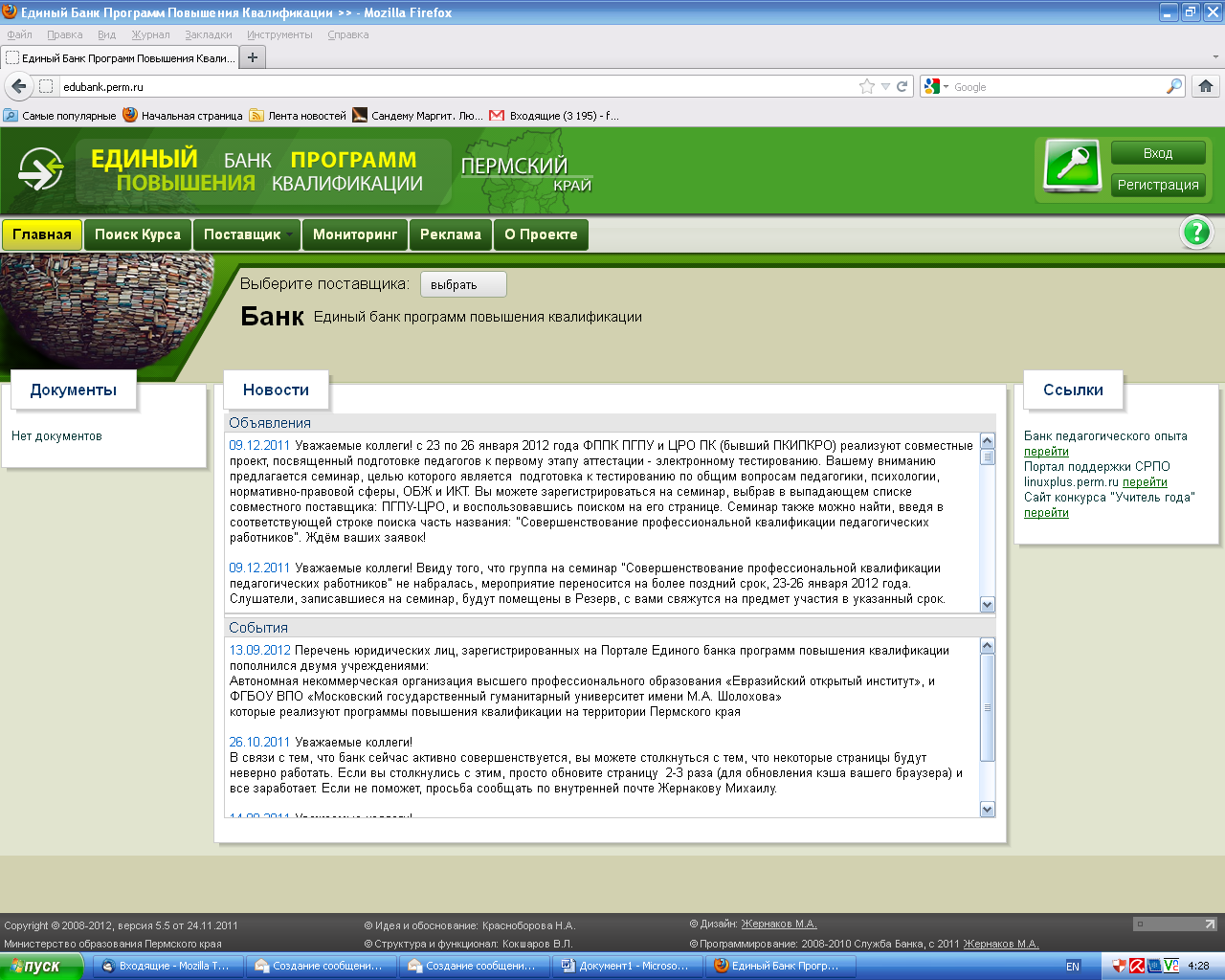 Рисунок 1Кликните мышкой по кнопке «Поиск курса» (рис.2).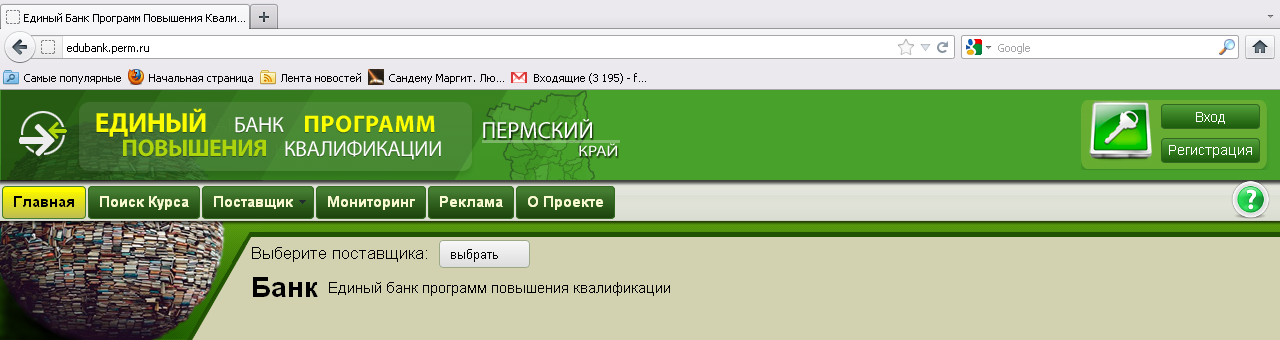 Рисунок 2Кликните мышкой по кнопке «Все поставщики»  и выберите «Пермский государственный гуманитарно-педагогический университет (ПГГПУ)» (рис.3).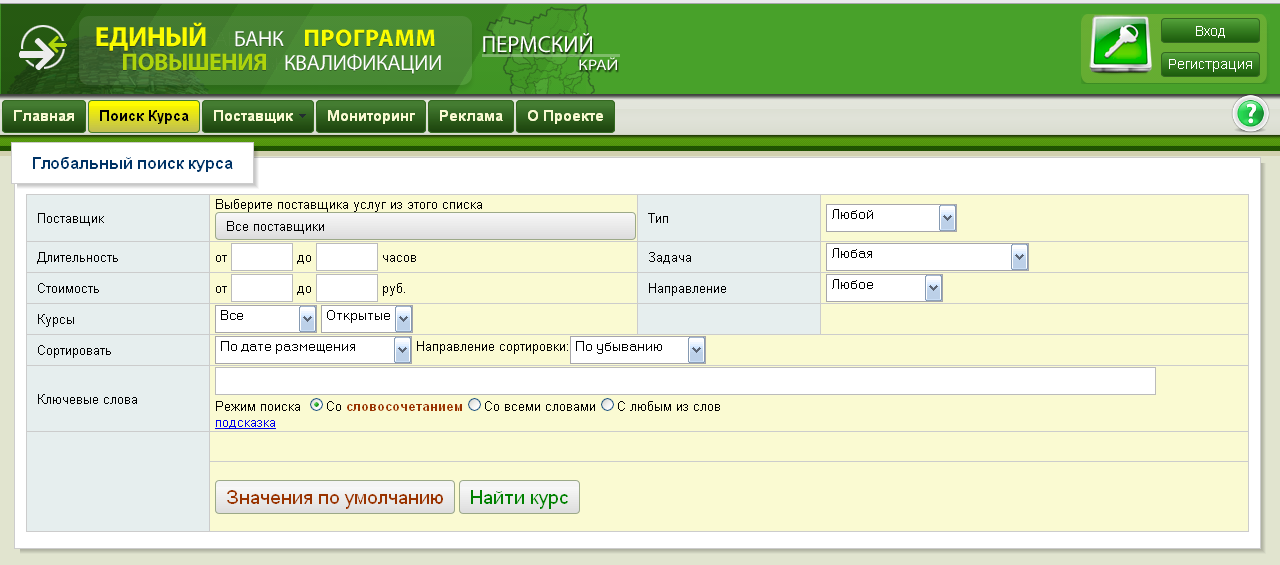 Рисунок 3Кликните мышкой по кнопке «Все подразделения» и выберите «ФППК» (рис.4).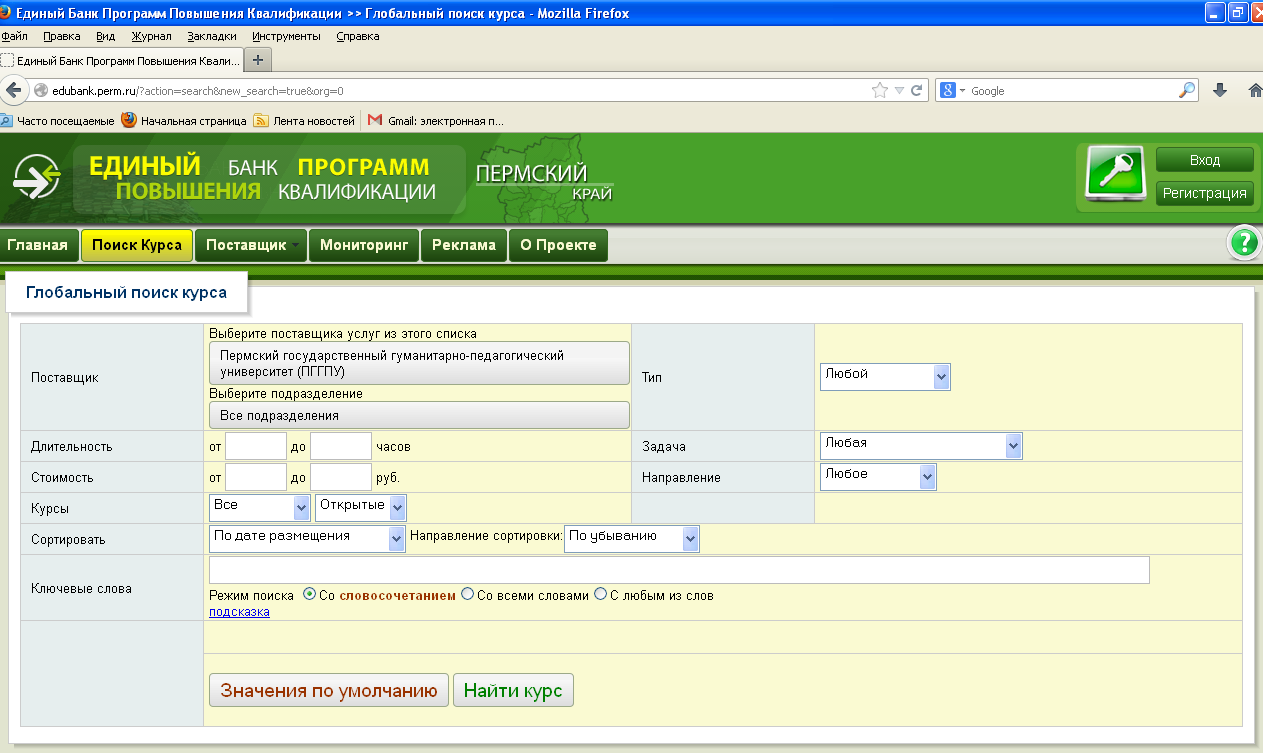 Рисунок 4Заполните все поля согласно рис.  и кликните мышкой по кнопке «Найти курс» (рис.5).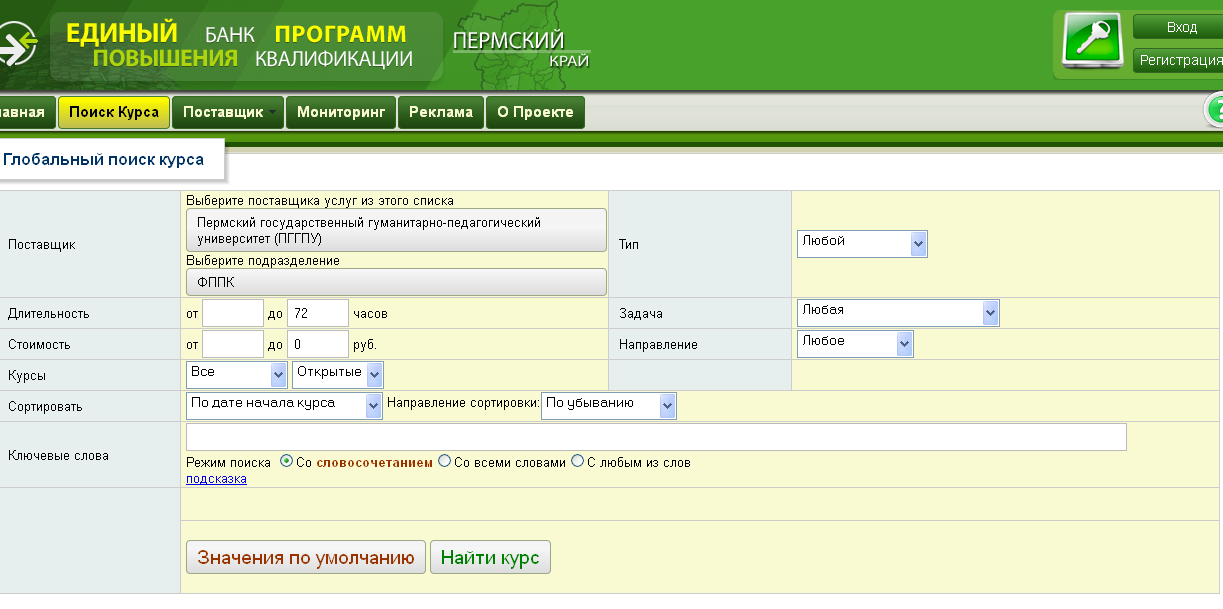 Рисунок 5Найдите курс, который Вас интересует.  Обратите внимание, при выборе курса на: НАЗВАНИЕ, СРОКИ проведения и МЕСТО проведения курсов повышения квалификации (рис.6).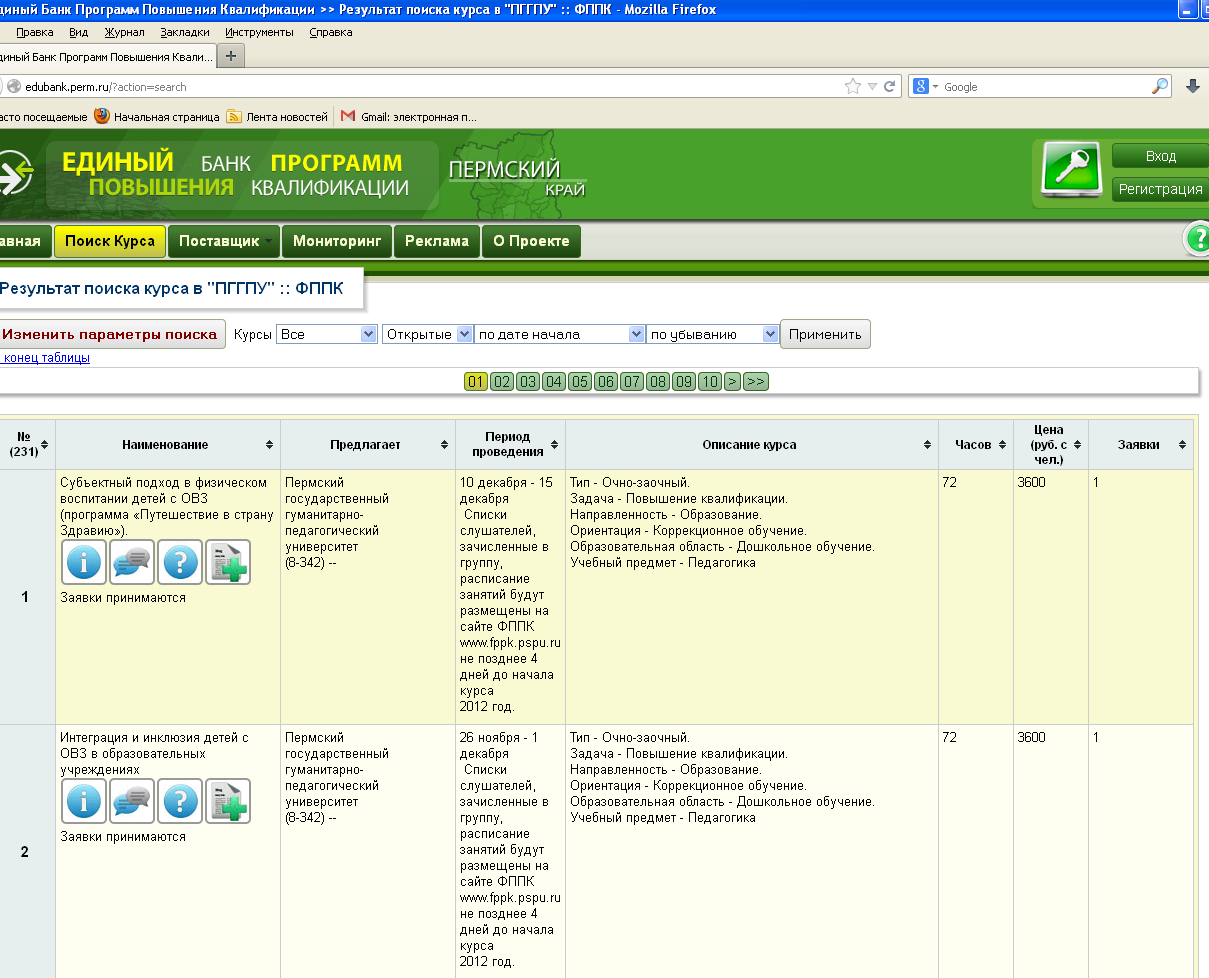 Рисунок 6Кликните мышкой по кнопке «Оформить заявку» (рис.7).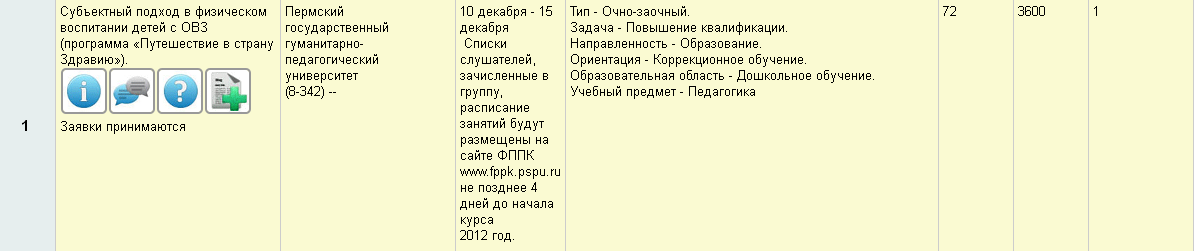 Рисунок 7Вы перешли на страницу согласно рис. 8.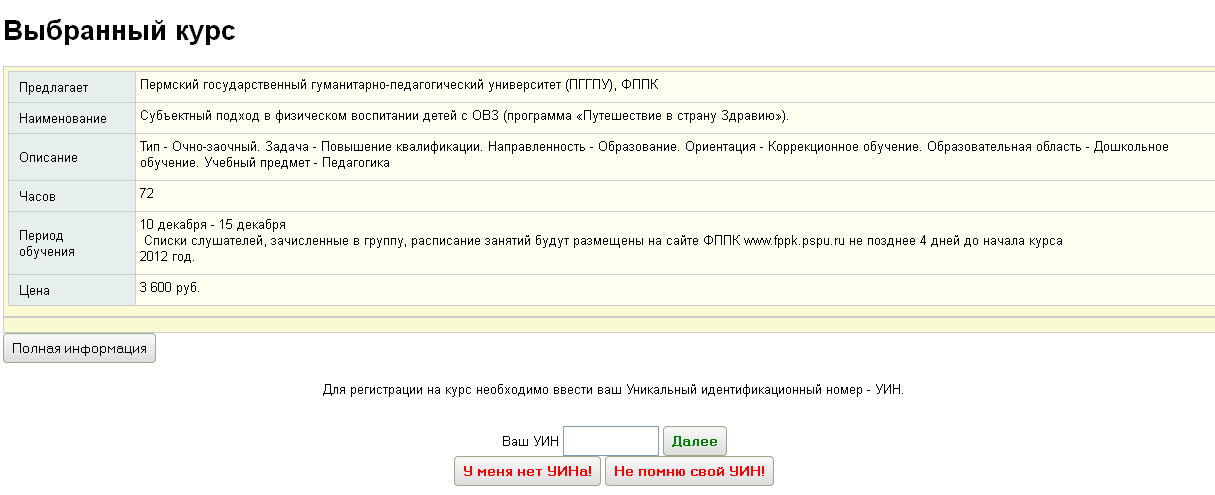 Рисунок 8Введите Ваш Уникальный идентификационный номер (УИН) или кликните по кнопке «У меня нет УИНа» (рис.9).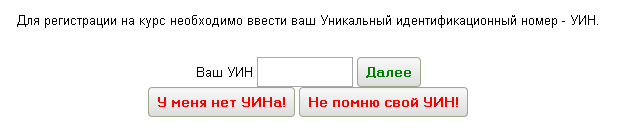 Рисунок 9Если у Вас нет УИНа:Необходимо заполнить все поля и кликнуть по кнопке «Отправить заявку», запомнить и сохранить УИН для дальнейшей работы. ВНИМАНИЕ: после отправления заявки необходимо отслеживать «Статус заявки»КонтактыПо всем вопросам можно обращаться по телефону 8(342)212-68-52, 8342 2386449№ группыСроки проведенияСроки проведенияСроки проведенияМесто проведенияКоличество групп/слушателей№ группыПервая очная сессияДистанционная сессияВторая очная сессияМесто проведенияКоличество групп/слушателей122 апреля 2019 года - 25 апреля 2019 года26 апреля 2019 года - 12 мая 2019 года13 мая 2019 года - 14 мая 2019 годаг. Пермь, ул. 25 Октября,37*1/25